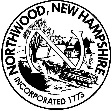 Northwood, NH Board of Selectmen Meeting AgendaNorthwood Town HallJuly 9, 2019 –5:30 p.m.5:30pm Non- Public RSA 91A:3 II (a,c)Non-Public with Trustees6:00 pm Call to Order, Roll Call and Pledge of Allegiance Citizen’s Forum (no more than 3 minutes per person at Board’s discretion)New BusinessDL Docko Application FeeJohn and Kim Mitzel Application to buildApproval of Minutes 6-25-2019Approval of Manifest(s)Approval of Purchase OrdersMiscellaneous Signatures/Approvals Employee Handbook for ApprovalJob Description ApprovalAssessing ItemsForms for approvalACH Transfers discussionVideo/Recordings of Meetings ProcessOngoing BusinessReportsTown Administrator’s Report           b. Individual Selectman’s ReportsCitizen’s Forum (no more than 3 minutes per person at Board’s discretion)  Adjournment*Any person requiring interpretive or other accommodations is asked to contact the Town Office at least 48 hours prior to the start of the meeting.Non-Public Session RSA 91A:3 II (a,c or other) If NeededFuture Items/To Do-Town Owned properties 8-27-2019Sign for Town HallSafety Complex Committee discussionWindows in Shoe shop brokenPlan for Finance DirectorWage StudyAmbulance Fee’s*Budget Review/Updates 2nd Meeting of every month